АДМИНИСТРАЦИЯ ГОРОДА ИШИМАПОСТАНОВЛЕНИЕ 13 июля 2020 г.                                                                                                         № 525В соответствии  с  постановлением  Правительства Тюменской  области  от 04.06.2020 № 343-п «Об осуществлении выплат ежемесячного денежного вознаграждения за классное руководство педагогическим работникам образовательных организаций, реализующих образовательные программы начального общего, основного общего и среднего общего образования, в том числе адаптированные основные общеобразовательные программы»:Утвердить Положение об условиях и порядке осуществления выплат ежемесячного денежного вознаграждения за классное руководство педагогическим работникам муниципальных образовательных организаций за счет средств иного межбюджетного трансферта согласно приложения к настоящему постановлению.Постановление администрации города Ишима от 12.02.2008 № 16 «О вознаграждении за выполнение функций классного руководителя педагогическим работникам муниципальных образовательных учреждений г. Ишима, реализующих общеобразовательные программы» признать утратившим силу.Настоящее постановление вступает в силу с 01 сентября 2020 годаОпубликовать настоящее постановление в сетевом издании  «Официальные документы города Ишима» (http://ishimdoc.ru) и разместить на официальном сайте муниципального образования городской округ город Ишим.Контроль за исполнением постановления возложить на заместителя Главы города по социальным вопросам.           Первый заместитель Главы  города                                                А.А. Веренчук                                                   Приложение             к постановлению            администрации города Ишима           от 13 июля 2020 года № 525Положение об условиях и порядке осуществления выплат ежемесячного денежного вознаграждения за классное руководство педагогическим работникам муниципальных образовательных организаций за счет средств иного межбюджетного трансфертаНастоящее Положение разработано в соответствии с Трудовым кодексом Российской Федерации, постановлением Правительства Российской Федерации от 26.12.2017 № 1642 «Об утверждении государственной программы Российской Федерации «Развитие образования», постановлением Правительства Тюменской области от 04.06.2020 № 343-п «Об осуществлении выплат ежемесячного денежного вознаграждения за классное руководство педагогическим работникам образовательных организаций, реализующих образовательные программы начального общего, основного общего и среднего общего образования, в том числе адаптированные основные общеобразовательные программы».Настоящее Положение устанавливает размер, условия и порядок выплаты ежемесячного денежного вознаграждения за классное руководство педагогическим работникам образовательных организаций, реализующих образовательные программы начального общего, основного общего и среднего общего образования, в том числе адаптированные основные общеобразовательные программы (далее - выплаты денежного вознаграждения за классное руководство).Вознаграждение выплачивается в размере 5 000 рублей в месяц (при условии осуществления классного руководства одним педагогическим работником в двух и более классах ежемесячное вознаграждение устанавливается на уровне 10 000 рублей).Право на получение вознаграждения имеют педагогические работники, на которых приказом образовательного учреждения возложены функции классного руководителя по организации и координации воспитательной работы с обучающимися.Вознаграждение выплачивается с учетом районных коэффициентов к заработной плате, установленных решениями органов государственной власти СССР или федеральных органов государственной власти за работу в районах Крайнего Севера и приравненных к ним местностях, а также процентных надбавок к заработной плате за стаж работы в районах Крайнего Севера и приравненных к ним местностях.Выплата ежемесячного денежного вознаграждения прекращается со дня издания приказа руководителя общеобразовательной организации об освобождении педагогического работника от выполнения обязанностей по классному руководству в конкретном классе по различным основаниям. 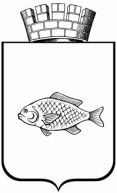 Об утверждении Положения об условиях и порядке осуществления выплат ежемесячного денежного вознаграждения за классное руководство педагогическим работникам муниципальных образовательных организаций за счет средств иного межбюджетного трансферта